SUTTON YOUTH BASEBALL LEAGUE2021 SPONSORSHIP FORMTax ID# 04-3499690Sponsorship Platinum $1,000● Tax Write off (consult your tax advisor) ● Your company name/logo on field banners – Banners displayed from April - November providing maximum exposure seven days a week (spring, summer, fall programs) ● Listing and Logo on the SYBL website for the season with links to your website or social media site. ● A “Featured Sponsor spotlight” on our website and social media sites. ● ONE foursome in our Spring or Fall Golf tournament ● Most of all, your support dollars provide over 200 kids the opportunity to participate in America’s favorite pastime.Sponsorship Gold $750 ● Tax Write off (consult your tax advisor) ● Your company name/logo on field banners – Banners displayed from April - November providing maximum exposure seven days a week ( spring, summer, fall programs) ● Listing and Logo on the SYBL website for the season with links to your website or social media. ● A “Featured Sponsor Spotlight” on our website and social media sites. ● Hole sponsorship at both our spring and fall golf tournaments. ( 2 total) ● Most of all, your support dollars provide over 200 kids the opportunity to participate in America’s favorite pastime. Sponsorship Silver $ 500     ● Tax write off (consult your tax advisor)     ● Your company name/logo on field banners - Banners displayed from April - November providing        maximum exposure seven days a week. (Spring, summer, fall programs)● Listing and logo on the SYBL website for the season with links to your website or social media.● One hole sponsorship at ONE of our golf tournaments (1 total Fall or Spring)● Most of all, your support dollars provide over 200 kids the opportunity to participate in America’s favorite pastime.Sponsorship Bronze $350 ● Tax write off (consult your tax advisor) ● Your company name/ logo on field banners - Banners displayed from April - November providing maximum exposure seven days a week ( spring, summer, fall programs) ● Listing and logo on the SYBL website for the season with links to your website or social media site. ● Most of all, your support dollar provides over 200 kids the opportunity to participate in America’s favorite pastime         SUTTON YOUTH BASEBALL LEAGUE          2021 SPONSORSHIP FORM Check all that apply and enter total below: ______ League Sponsorship *** Pick your Package below *** ______ Platinum $1,000.00                    ______ Gold $750.00 ______ Silver $500.00                             ______ Bronze $350.00Create your own Sponsorship - check off any box(es) that you would like to Sponsor.        ____ Sponsor a child - $150        ____ Event Raffle Sponsor - $50  ____ Spring Golf Tournament Sponsor - $175    ____ Fall Golf Tournament Sponsor - $175 (Includes hole & basket Sponsorship) (includes hole & Basket Sponsorship)      ____ Spring & Fall Golf Tournament sponsor -$ 300 (includes hole & basket Sponsorships) $________Voluntary Sponsorship (any amount appreciated and welcome) $________ Total Donation Amount Name: Company Name: Address: Town, State, Zip: Telephone #: Email address: Website:   Please make checks payable to SYBLMail check and form to: Sutton Youth Baseball LeagueAttn: Sponsorship Coordinator P.O. Box 102 Sutton, MA 01590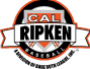 